Технологическая карта внеурочного занятия Выполнили:студентки Ш-31 группы Калышкина Виктория ВикторовнаЛазарева Инна ВасильевнаДата проведения урока: 15.12.20 г.Ейск, 2020 г.Класс: 3.Тема: «История Нового года»Цель:  познакомить детей с историей появления праздника Задачи:Образовательная: формировать  интерес к истории возникновения праздника Новый год, воспитывать уважение к народным традициям;Развивающая: развивать логическое мышление, память, речь, внимание;Воспитательная: воспитывать чувство любви и уважения к своим друзьям и дружеским отношениям.Формирование УУД:Личностные: Выражать положительное отношение к процессу познания.Формировать границы собственного знания и незнания.Регулятивные:  Принимать и сохранять учебную задачу.Оценивать результаты деятельности.Анализировать собственную работу Познавательные:  Перерабатывать и систематизировать информациюВыявлять известное и неизвестноеКоммуникативные:  Составлять небольшие устные монологические высказывания Участвовать в коллективном обсуждении, осуществлять контроль. Оборудование: презентация, технологическая карта урока, раздаточный материал.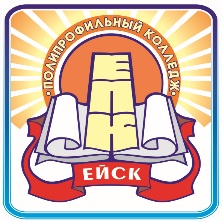 Министерство образования, науки и молодёжной политики Краснодарского краяГосударственное бюджетное профессиональное образовательное учреждение Краснодарского края«ЕЙСКИЙ ПОЛИПРОФИЛЬНЫЙ КОЛЛЕДЖ»УТВЕРЖДАЮРуководитель практикиНестерова Н.А./_________/«___»_______20___г.ПРОВЕРИЛУчитель начальных классовЗатонова Н.Ю./_________/«___»_________20___г.ЭтапыДеятельность учителяДеятельность учащихсяОрганизационный момент- Здравствуйте, ребята. Меня зовут Виктория Викторовна, а меня Инна Васильевна и сегодня это внеурочное занятие проведём у вас мы.Приветствуют учителейОриентирующий этап-А чтобы узнать, о чем мы с вами будем говорить, отгадайте загадку:Посмотрели мы в окошко,
Все в снегу уже дорожки,
Значит, праздник к нам придет,
Он зовется...(Новый Год)- А вы знаете, кто придумал праздновать Новый Год? - Как вы думаете, о чем мы будем говорить? - Верно. И тема нашего занятия - История Нового Года.Новый_Год                              Придумал праздновать Пётр 1Мы сегодня будем разговаривать о истории Нового Года Деятельностный этап- А вы знаете кто придумал новый год праздновать первого января? -Начало года с 1 января было установлено  римским правителем Юлием Цезарем в 46 году до н. э. Этот день был посвящён Янусу — богу выбора, дверей и всех начал. Месяц январь получил своё название в честь бога Януса, которого изображали с двумя лицами: одно смотрело вперёд, а другое — назад. Большинство стран отмечает Новый год 1 января, в первый день года по григорианскому календарю.-До 15 века на Руси новый год начинался не с января, как в настоящее время, а с марта  в день весеннего равноденствия 20 либо 21 марта  по юлианскому календарю. А вы знаете, что такое день весеннего равноденствия?В этот день протяженность дня равна протяженности ночи. То есть день и ночь по времени длятся одинаково.- -С 1700 года по указу  Петра I  Новый год в России празднуют, как и в других странах Европы, 1 января.Встреча Нового года является во многих странах очень значимым праздником. И сопровождается разнообразными эстрадными мероприятиями, играми, народными гуляньями.-А во сколько часов к нам приходит новый год? -В 0 часов 0 минут 1 января бьют куранты. С первым ударом курантов, знаменующим приход нового года, принято загадывать желание.-А вы загадываете желания? Какое желание вы хотите загадать в этом году? - Хорошо.- Ребята, отгадайте загадку.Вы дарили кому-нибудь подарки на Новый Год?В Новый год принято дарить подаркиС новым годом поздравляет,Всех мальчишек и девчат.И подарки он нам дарит,Вон они: в мешке стоят.Добрый он и бородатый,От мороза красный нос.Кто же он, скажите дети,Громко, дружно… (Дед Мороз)В Новый год приходит Дед Мороз и дарит детям подарки, которые приносит в мешке за спиной. -Скажите, а как он выглядит?-Дед Мороз часто изображается в синей, серебристой или красной шубе расшитой узорами, в шапке, с длинной белой бородой и посохом в руке, в валенках. Ездит на тройке лошадей, на лыжах или передвигается пешком.Самым первым Дедом Морозом был Святой Николай. Уходя, он оставил приютившей его бедной семье золотые яблоки в башмачке перед камином.-А кто скажет, с кем обычно Дед Мороз ходит к детям в гости?А как выглядит Снегурочка?У Деда Мороза есть внучка – Снегурочка. Снегурочка - это литературный персонаж. Появилась она в 1873 году и сначала называлась не внучкой деда Мороза, а дочкой-Образ Снегурочки - символ застывших вод. Это девушка, одетая только в белые одежды. Её головной убор - восьмилучевой венец, шитый серебром и жемчугом.-Ребята, а какие новогодние приметы вы знаете?-Сейчас мы вам расскажем, какие же бывают Новогодние приметы.Кто весело встретит Новый год, тот будет веселиться на протяжении всего года.Если в новогоднюю ночь с вами произошло что-то необычное, то весь следующий год ждите сюрпризов.Перед Новым годом принято прощать друг другу все обиды, а тем, кто был в ссоре, нужно обязательно помириться и попросить друг у друга прощения.Если Новый год встречать в какой-нибудь обновке, то в наступающем году будет много новых нарядов, и в целом он сложится удачно.-А кто знает, какие новогодние традиции бывают в других странах?В  Англии   помимо ёлки дом украшается веточками  омелы. Букетики омелы есть даже на лампах и люстрах.В  Италии  под Новый год принято избавляться от старых вещей.В  Швеции  перед Новым годом дети выбирают королеву света Люцию. Её наряжают в белое платье, на голову надевают корону с зажженными свечами. Люция приносит подарки детям и лакомства домашним животным: кошке — сливки, собаке — сахарную косточку, ослику — морковь.Во  Франции  Дед Мороз — Пер Ноэль — приходит в новогоднюю ночь и оставляет подарки в детских башмаках. Тот, кому достается боб, запечённый в новогодний пирог, получает титул «бобового короля», и в праздничную ночь все подчиняются его приказам. Деревянные или глиняные фигурки — сантоны — ставят возле ёлки.В  Мексике  Новый год встречают огнём праздничных фейерверков, стрельбой из ракетниц, звоном особых новогодних бубенчиков. А детям в полночь вручают вкусные пряничные куклы.В  Японии  в новогоднюю ночь 108 раз звонят в колокола. Каждый удар колокола соответствует одному из пороков. Всего их шесть: жадность, глупость, злость, легкомыслие, нерешительность и зависть, однако у каждого порока есть 18 различных оттенков, что в сумме и составляет 108.В  Испании  принято съедать 12 виноградин в полночь.Новогодний блиц-опрос Ребята, давайте ответить на вопросы новогоднего блиц-опроса:Какое животное стало символом наступающего Нового года?Сколько месяцев в Новом году?С какого месяца начинается Новый год?Как зовут внучку Деда Мороза?Где живёт Дед Мороз?Назовите транспортное средство Деда Мороза.Как отличить настоящего Деда Мороза от ненастоящего?Назовите главное украшение новогоднего праздника.В чём Дед Мороз перемещает подарки?Вокруг чего дети   водят хоровод?Где прячет подарки Дед Мороз?Поздравления-Ребята, а какой же Новый Год без праздничных поздравлений? Вы, наверное, тоже в ваших семьях желаете друг другу всего самого наилучшего. А ведь это тоже древняя традиция желать всего самого хорошего в Новый Год. Во всем мире люди под бой курантов поздравляют друг друга, говоря самые искренние слова, иногда даже стихами.  -Давайте и мы с вами попробуем написать поздравление, своему соседу по парте.- Кто хочет зачитать своё поздравление?- Молодцы, ребята у вас у всех такие хорошие поздравления.- его придумал праздновать  Юлий Цезарь -Нет -Новый Гол к нам приходит в 12 часов ночи-Да. Я  хочу загадь, что мне подарили новый планшет.-Дарили подарки бабушкам и дедушкамСтарик с бородой, в красном наряде с мешком подарковСо снегурочкой                                     Снегурочка  - девочка в белом костюмеПроходят опросПишут поздравление.Рефлексирующий этап-Ребята, наше занятие подходит к концу.Скажите, что нового вы сегодня узнали?-Молодцы! Вы хорошо сегодня поработали.Если вам все понравилось, и вы были довольны своей работой, похлопайте.Если у вас были затруднения, потопайте.Желаем Вам под Новый год
Веселья звонкого, как лед,
Улыбок светлых - как янтарь,
Здоровья - как мороз в январь!-Занятие окончено, до свидания!Подводят итоги Выполняют рефлексию